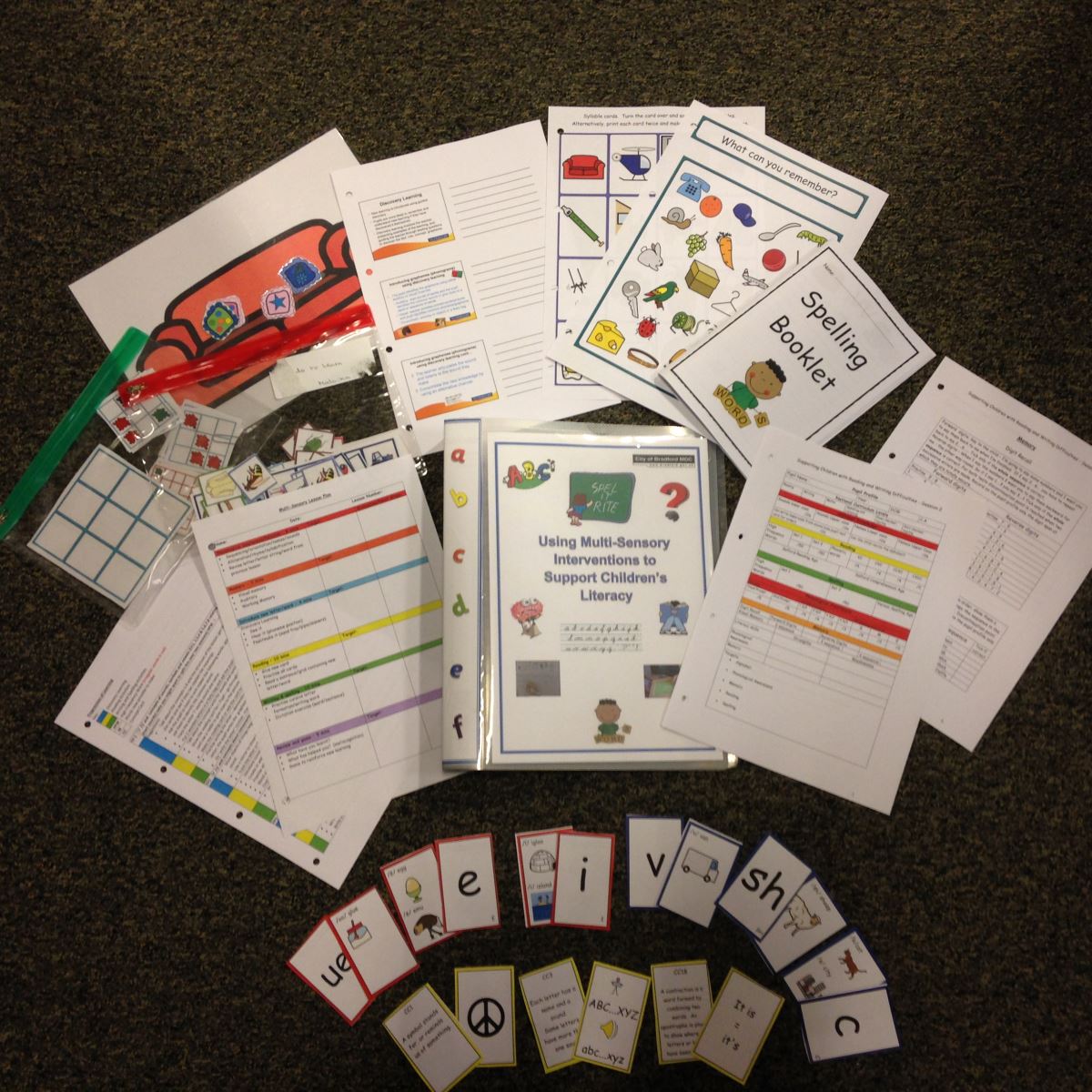 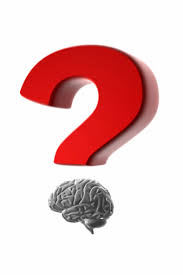 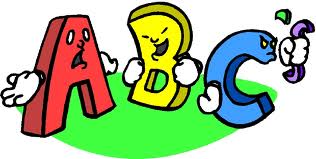 We will be running the very successful Multi-Sensory Literacy course again in the Autumn, Spring and Summer terms 2016-2017.  The course is accredited at level 2 and 3 by the CERTA (Open College Network).  It is aimed at HLTAs or experienced TAs with a GCSE or equivalent in English.  It teaches how to deliver a cumulative multi-sensory intervention and provides a comprehensive set of resources.The course includes eight taught sessions, each three hours long, plus a final session to collate portfolios  Details of the session are below:Covers the nature of literacy difficulties and provides an understanding of dyslexia.Shows learners how to use informal assessments to create a profile of a pupil’s strengths and weaknesses and set targets for learning.Introduces multi-sensory learning, provides a structure to deliver a cumulative multi-sensory learning programme and covers the use of the Alphabet Arc activities.Examines the phonological awareness components of the programme and the concepts of phonological awareness.Teaches the learners how to carry out the reading elements of the programme and how to introduce the literacy concepts.Teaches learners how to carry out the spelling and writing activities and explores games that can be used with the programme.Provides an overview of the whole lesson and looks at how to teach handwriting and the importance of motor skills.This is a feedback session which ends with the learners doing group presentations about the cumulative multi-sensory lesson sharing tips for delivery.Each session involves a combination of taught materials, practical activities and videos with lots of opportunities for discussion and feedback.  Learners will be required to have a pupil to work with .  They  will have five portfolio task to complete.  In addition to attending the course TAs will need an afternoon each week to work with their pupil and complete their  portfolio tasks.The cost is of the full 9 week course is £300. This includes all the resources and teaching sessions.  Please book using our booking form on the Cognition and Learning Courses Page.Please read some of our feedback on the following page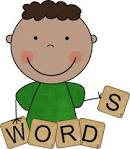 